AANVRAAGFORMULIER GEBRUIK SPORTCENTRUM HERKULES SPORTSEIZOEN 2024-2025.Waarvoor dient dit formulier?Dit formulier vul je in om regelmatig terugkerend gebruik van sportruimten in het Sportcentrum Herkules aan te vragen. Het sportjaar start op 1 augustus 2024 en loopt tot (en met) juni 2025. Sportcentrum Herkules bestaat uit een sporthal van 9 meter hoog met 3 reglementaire speelvelden en 3 polyvalente zalen* (*PZ):PZ 1 =	12 x 8 meter met parketvloer en mobiele spiegel. PZ 2 =	12 x 12,5 meter met parketvloer, wandspiegel en muziekinstallatie.Deze twee polyvalente zalen met parketvloer kunnen gescheiden worden door een mobiele wand als de bezetting dit toelaat, maar worden veelal samen gereserveerd (afmetingen 20,5 x 12 meter).PZ 3 =	15 x 11 meter gevechtssportzaal met mattenvloer, wandspiegel en boksring. Het tarief per polyvalente zaal per uur komt overeen met het tarief van 1 speelveld van de sporthal per uur:   1,55 euro/uur voor jeugd (van Herkse verenigingen met een duidelijk gestructureerd jeugdbeleid)   6,25 euro/uur voor volwassenen van Herk-de-Stad  12,50 euro/uur voor clubs van buiten de gemeente. Wanneer deze aanvraag indienen?Je aanvraag moet ingevuld en ondertekend uiterlijk op 15 mei a.s. binnen zijn bij de dienst sport; sportdienst@herk-de-stad.be. Identificatiegegevens van de aanvrager/gebruikerVink aan met de linkermuisknop wat past: de aanvrager is een:	privépersoon	school 	vereniging 	bedrijfNaam organisatie					Adres zetel vereniging				Statuut vereniging					BTW-nr. (indien onderhavig)				Website vereniging					Naam contactpersoon uren			GSM of telefoonnummer				e-mailadres contactpersoon uren			Straat en nummer; woonplaats			Postcode en woonplaats				Naam contactpersoon facturatie			GSM of telefoonnummer				e-mailadres contactpersoon facturatie		Straat en nummer; woonplaats			Postcode en woonplaats				Rijksregisternr. contactpersoon facturatie		Verzending factuur per mail				ja			nee  Huidig ingevuld aanvraagformulier is niet bindend en blijft onder voorbehoud van de beschikbaarheid van de accommodatie. De dienst sport werkt aan de hand van de verschillende aanvragen een zo billijk mogelijke verdeling van de sporthaluren uit en bezorgt deze uiterlijk op 15 juni aan de aanvrager – gebruiker. Gegevens over de activiteitSportdiscipline		Startdatum			Einddatum			 Vul onderstaande tabel zo goed en duidelijk mogelijk in (zie voorbeeld op rijen 1 en 2). Hou rekening met het feit dat er uitgegaan wordt van de bestaande uurrooster met bezetting van vaste gebruikers. Een gebruiksperiode start steeds op het uur of half uur!Gaan de sportactiviteiten ook door tijdens de volgende vakanties? Kruis aan.herfstvakantie 2024	ja			nee		opmerking	 kerstvakantie 2024	ja			nee		opmerking	 krokusvakantie 2025	ja			nee		opmerking	 paasvakantie 2025 	ja			nee		opmerking	 Aanvraag voor huur van (afgesloten) bergruimte op jaarbasis:  ja			nee  Is er speciale benodigde uitrusting nodig voor uw sportactiviteit? (bv. tribune, scorebord, basketbaltorens,…)Geef hier aan over welke uitrusting het gaat:		Geef hierna de frequentie van het gebruik aan:		Officiële sluitingsdagen van Sportcentrum Herkules:Onze Lieve Vrouw Hemelvaart (15 augustus) - Allerheiligen (1 november) – wapenstilstand (11 november) - kerstavond (24 december) – Kerstmis (25 december) – tweede kerstdag (26 december) - oudejaarsavond (31 december) - Nieuwjaar (1 januari) – Pasen - Feest van de Arbeid (1 mei) - Onze Lieve Heer Hemelvaart – Pinksteren. Tijdens de maand juli is het Sportcentrum gesloten, behalve voor activiteiten van de dienst sport, speelpleinwerking en buitenschoolse kinderopvang.Hieronder kan je nog opmerkingen of vragen in verband met het sporthalgebruik noteren. Organiseer je komend sportseizoen een evenement, sportstage of tornooi buiten de reguliere trainings- of wedstrijduren? Geef hieronder de aard van het evenement, de (gewenste) datum, het begin- en einduur en het aantal terreinen op.    Indien van toepassing, kan je ook de gewenste competitietijden noteren (bv. op zaterdagen 1 plein tussen 13-19u).Breng de officiële competitiekalender in dat geval zo snel mogelijk binnen.OndertekeningHuidig ingevuld aanvraagformulier is niet bindend en blijft onder voorbehoud van de beschikbaarheid van de accommodatie. De dienst sport werkt aan de hand van de verschillende aanvragen een zo billijk mogelijke verdeling van de sporthaluren uiten bezorgt deze uiterlijk op 15 juni aan de aanvrager – gebruiker. Door het aanvragen en ondertekenen van deze aanvraag verklaart ondergetekende de gebruikers- en retributiereglementen die gelden voor het gebruik van de sportaccommodatie (te raadplegen op https://www.herk-de-stad.be/onderwijs-en-vrije-tijd/sport/sportcentrum-herkules), te kennen en te zullen doen naleven. Datum (dag, maand, jaar):		Handtekening: 			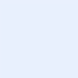 Voor- en achternaam: 		Bij de verwerking van uw gegevens houden wij rekening met de geldende wetgeving over de bescherming van de privacy.DagBeginuurEinduur Jeugd ofvolwassenenRuimte 1/3, 2/3 of volledige halPZ 1, PZ 2, PZ 3 of  PZ 1 + PZ 2Training of wedstrijdFrequentiezon.18.30u20uvolwassenenPZ2training wekelijksma. 17u19ujeugd2/3de hal trainingwekelijks